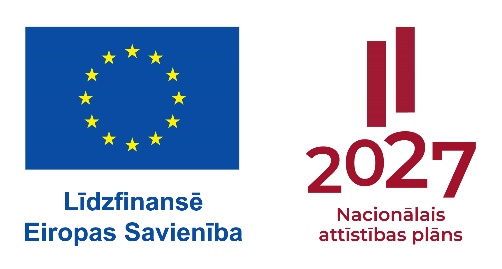 4.pielikumsProjekta iesniegumamPatvēruma, migrācijas un integrācijas fonda 2021.-2027.gada plānošanas perioda aktivitātes „13.2.Trešo valstu pilsoņu iekļaušana vietējā sabiedrībā, veicinot latviešu valodas lietošanas un apguves iespējas” atklātas projektu iesniegumu atlases „Latviešu valodas kursi un sarunu valodas klubi (1.posms)” konkursa projekta iesnieguma iesniedzēja apliecinājums par datu aizsardzībuProjekta iesniedzējs apliecina, ka nodrošinās personas datu aizsardzību reglamentējošo normatīvo aktu ievērošanu projekta īstenošanas ietvaros.*Dokumenta rekvizītus „paraksts” un „datums” neaizpilda, ja elektroniskais dokuments ir sagatavots atbilstoši normatīvajiem aktiem par elektronisko dokumentu noformēšanu. Institūcijas vadītājs_______________Institūcijas vadītājs(vārds, uzvārds)(paraksts*)(datums*)